TURNAROUND MANAGEMENT COURSE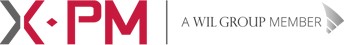 24th, 25th & 26th February 2020 - MumbaiNormal price with no discount - INR 180,000 + GSTEarly bird discount - For sign ups before Jan 31st 2020  - INR 150,000 + GSTDiscount for member of supporting association/Bulk discount for more than 3 participants from same organization - INR 150,000 + GST.Bulk discount for more than 3 participants from an organization from a member of a supporting organisation - INR 130,000 + GST.----- REPLY FORM ----Pre-Registration and pre- payment of fee is must for participation.Delegate Fee is non-refundable; however, change in nomination is possible. Amount is exclusive of GST.PARTICIPANT DETAILSSR. NoNameDesignationEmail Id Mobile No.123456ORGANISATION  DETAILSFor Further details & queries please contact :Company    ___________________________________________GST no_______________________________________Address      ___________________________________________Phone   _____________________ Fax :	____________________	Mobile	 _____________________ Email : __________________Payment Details:Beneficiary Name   XPERT PROJECT MANAGEMENT PVT LTDBank Name             CANARA BANKBranch Address       GURGAON, SUKHRALI, HARYANA, INDIAAccount Number     5479 214 000 002IFSC                        CNRB0005479SWIFT Code           CNRBINBBDFSPAN Number          AAACX1045KGSTIN#                  07AAACX1045K1ZDRashmi                   Priya(+918879535884)  (+919049111976)Email id- indiaxpm@gmail.com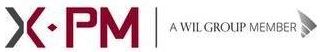 Suites 209, Srishti Plaza Off Saki Vihar Road, Andheri (East) Mumbai - 400072.